Prince William Area League of Women Voters of Virginia                Executive Committee Minutes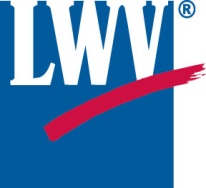 December 20, 2016						                                                at Manassas City HallIn attendance were Carol Noggle, Carol Proven, Grace White, Jessie Barringer, Shirley White, Judy Smith & Jane TouchetPresident Carol Noggle called the meeting to order at 9:45 AM. Minutes: Grace White noted that the November Minutes ED Fund total reported should be corrected to $1760. They were accepted as amended.Treasurer's Report:  Grace White reported that our checking account balance as of November 30th is $7,936.13. Our Ed Fund at LWVUS balance remains at $1,760. We still have $3,770.49 of the $5,000 VCET grant. Carol Noggle showed us a recommended Expense Reimbursement Voucher. Membership Report: Two Members who had promised to renew have not. They have been removed from our roster. Our current membership total is 41 (Includes 4 Household memberships and one student membership.)Event Reviews: Carol N. reported that there was a good turnout for the School to Prison Pipeline (STPP) community forum discussion on December 8th at the Montclair Library. Members Jane Touchet, Barbara Amster & Carol Noggle attended. Most of the 24 attendees participated in the discussion and agreed to receive information about upcoming legislation that is intended to improve school discipline policies. All attendees were given contact information for their legislators. Carol Proven, Grace White & Carol Noggle attended the LWV-VA Women's Pre-Session Roundtable in Richmond on December 7th. Our November 19th General Meeting about Fracking had great attendance (including non-members) with significant audience participation in response to the excellent presentation by Rona Ackerman of the Fairfax League.  We need to set up a meeting in March for our members to come to a consensus on a League position on the Fracking issue. Voter Registration: We discussed the Governor's Virginia High School Voter Registration Contest. (The goal is for H.S. students to register fellow students and record the number they register as part of the contest.)   The organization Inspire US-VA is interested in participating in PW schools to help organize students to register their peers.  Two organizers have met with Carol Noggle & Winston Forrest of the PW Election Office. Two High Schools have been scheduled so far by the PW Bar Association - Garfield on January 25 & 26 and Hylton on February 6th & 7th. Jane Touchet volunteered for February 7th. Volunteers for the other dates should contact Carol Noggle. She stressed that our League presence at the schools is very important. Our Voter registration and education activity data spreadsheet has been sent to LWV-VA to be passed on to LWVUS. Nominating Committee: The proposed slate for 2017-2019 needs to be ready by the Annual May meeting. The names need to be presented to the Board for approval at the April meeting. Job descriptions for the positions need to be developed to advise the prospects of the duties involved. The Nominating Committee members - Jessie Barringer (Chair), Judy Smith & Jane Touchet - were present.  A Program Planning Questionnaire for the State League asking for members to vote on whether to keep, revise, take action on or delete current positions now in place. Members can also suggest a study on a new issue. Carol N. will send the form to all members asking them to respond to Carol Proven. The deadline for each League to respond is January 20th. Carol Proven needs to have all questionnaire responses sent to her by January 10th. Judy Smith suggested including Charter Schools & Vouchers. Her daughter has a PhD and studied charter schools extensively, so she would be a resource (in Colorado). The edits for the 2017 edition of the TRY "They Represent You" brochure have been sent to Ms. Clemenzi at the PW Library System. She has stated it will be ready to go to the printer at the end of December. NOVEC has promised to contribute $750 toward the printing cost. (A $100 increase over past years.)  Further funds for printing are in our LWVUS Ed Fund account and will need to be requested. Ben Franklin Printer in Richmond printed the 2016 brochures.DORM program The Adult Detention Center offered the League the opportunity, as part of the Re-Entry process, to offer a class for inmates to give information on restoring their Voting Rights. Classes are being offered to those who are within 90 days of release from the ADC. Carol Noggle took the 4-hour training class but is not able to schedule a class this cycle because of the conflicting dates of the General Assembly.We settled on March 11 as the date for our Fracking consensus meeting. We will try to get the Central Library. We discussed dates & venues for the Post General Assembly Session forums with legislators in April & May as well as for the Annual meeting. May 20th or 21st dates were favored. Jessie will send a reminder to all members about our January 21st General meeting (open to guests) on Firearms Safety.                                                                                                                                                                      The meeting was adjourned at 12:15. (During the meeting Grace White received a message from Anna Ritter about being available to work on our website, so Carol Proven will get in touch with her.)  The next Executive Committee meeting will be on January 17th. Jessie Barringer, Secretary